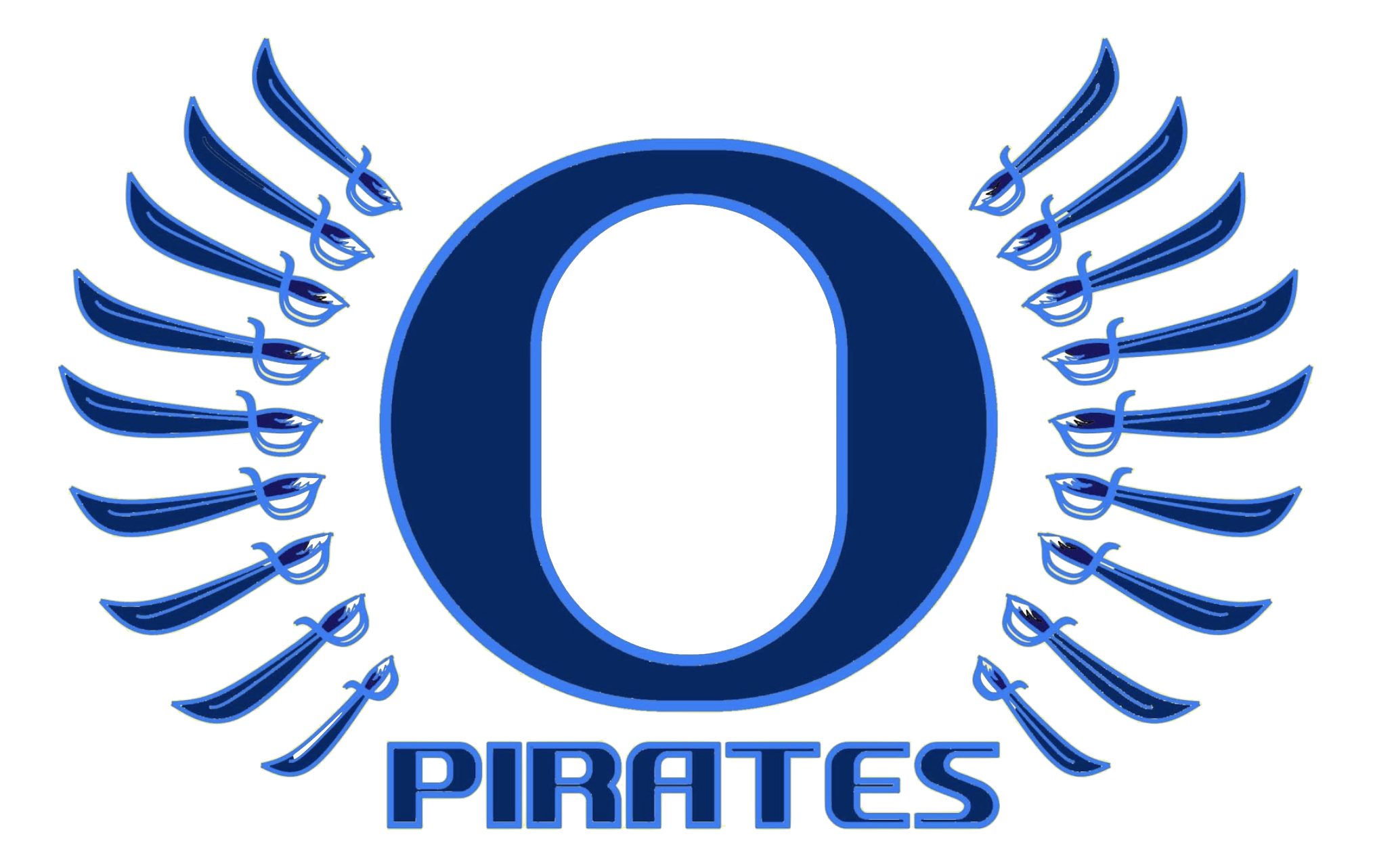 OLATHE HIGH SCHOOLTrack and Field 2024 DATEEventLocationTime 3-16Delta InvitationalDelta High School9:00 AM3-23North Fork InvitationalNorth Fork High School9:00 AM3-30Cedaredge InvitationalCedaredge High School 9:00 AM4-6 Frank Woodburn InvitationalStocker Stadium Grand Junction 9:00 AM4-13Glenwood??Del Norte??9:00 AM4-19Coal Ridge InvitationalCoal Ridge High School 10:00 AM4-25Olathe Invitational Olathe High School 2:00 PM5-3 & 5-4WSL League ChampionshipsStocker Stadium Grand JunctionTBD5-11Grand Valley InvitationalGrand Valley High School 9:00 AM5-16, 5-17, 5-18CHSAA State Championships JEFFCO Stadium TBD